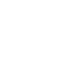 НОВООДЕСЬКА МІСЬКА РАДАМИКОЛАЇВСЬКОЇ ОБЛАСТІ  ВИКОНАВЧИЙ КОМІТЕТР І Ш Е Н Н Я      16 грудня 2021                           м. Нова Одеса                                   №  226Про затвердження фінансового плануКНП «Новоодеська  багатопрофільналікарня» Новоодеської міської радина 2022 рік	Відповідно до статті 28 Закону України "Про місцеве самоврядування в Україні", статті 78  Господарського  кодексу  України,  статуту комунального некомерційного підприємства «Новоодеська багатопрофільна лікарня» Новоодеської міської ради, виконавчий комітет міської  ради  ВИРІШИВ:1.Затвердити фінансовий план  КНП «Новоодеська багатопрофільна лікарня» Новоодеської міської ради на 2022 рік (додається).2. Контроль за виконанням цього рішення покласти на заступника міського голови  Злу С.Л.Міський голова					         	             Олександр ПОЛЯКОВ